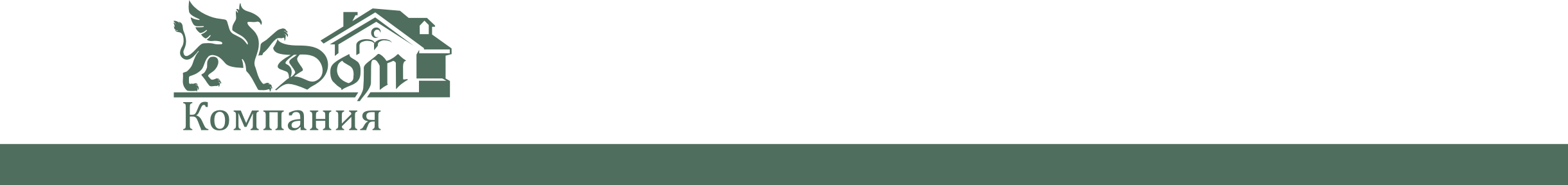 Прайс-лист на кровельные работы№ п/пНаименование работЕд. измЦена, руб.Монтаж каркаса и стропильной системы конструкции кровли из обрезной доскиМонтаж каркаса и стропильной системы конструкции кровли из обрезной доскиМонтаж каркаса и стропильной системы конструкции кровли из обрезной доскиМонтаж каркаса и стропильной системы конструкции кровли из обрезной доски1Монтаж мауэрлатам.п2502Демонтаж старого покрытиям2903Разуклонка трубышт.8004Монтаж стропильной системым23005Монтаж стропильной системы из клееного брусам2От 7006Антисептирование пиломатериаловм2407Монтаж балок перекрытиям22508Установка опорного каркасам22509Усиление стропильной системым2От 25010Устройство трубышт4000Устройство кровельного покрытия из металлочерепицыУстройство кровельного покрытия из металлочерепицыУстройство кровельного покрытия из металлочерепицыУстройство кровельного покрытия из металлочерепицы1Устройство гидроизоляциим2202Устройство контр-обрешетким2603Устройство шаговой обрешетки из доски 100х25м2904Укладка металлочерепицы, простой кровлим22805Обустройство конькам.п2306Монтаж снегозадержаниям.п2507Обустройство хребтам.п2608Устройство ендовы нижней, верхнейм.п3509Обустройство примыкания к трубем.п31010Монтаж карнизной планким.п15011Устройство ветровых планокм.п200Устройство кровельного покрытия из мягкой черепицыУстройство кровельного покрытия из мягкой черепицыУстройство кровельного покрытия из мягкой черепицыУстройство кровельного покрытия из мягкой черепицы1Устройство гидроизоляциим2402Устройство контр - обрешетким2603Устройство шаговой обрешетки из доски 100х25м2904Устройство сплошного настила из фанерым2905Устройство сплошной обрешетки из доским22006Устройство битумной гидроизоляции (подкладочный ковер)м2407Укладка гибкой черепицым22308Обустройство конькам.п2009Обустройство хребтам.п23010Устройство ендовы нижней/верхнейм.п30011Обустройство примыканиям.п15012Обустройство примыкания к трубем.п31013Монтаж карнизной планким.п150Устройство кровельного покрытия из натуральной черепицыУстройство кровельного покрытия из натуральной черепицыУстройство кровельного покрытия из натуральной черепицыУстройство кровельного покрытия из натуральной черепицы1Устройство гидроизоляциим2402Устройство контр – обрешетким2603Устройство шаговой обрешетким21504Укладка керамической черепицым25505Укладка цементно-песчаной черепицым24506Обустройство конькам.п2707Обустройство хребтам.п3008Устройство ендовы верхней/нижнейм.п4509Обустройство примыканиям.п25010Обустройство примыкания к трубем.п35011Монтаж карнизной планким.п150Подшивка карнизных свесовПодшивка карнизных свесовПодшивка карнизных свесовПодшивка карнизных свесов1Устройство каркаса карнизных свесов до 700 ммм.п2502Устройство каркаса фронтонных свесов до 700 ммм.п3003Подшивка карнизных и фронтонных свесов до 700 мм софитомм.п3504Подшивка карнизных и фронтонных свесов до 700 мм, доскойм.п4505Устройство каркаса карнизных свесов свыше 700 ммм.п3506Устройство каркаса фронтонных свесов свыше 700 ммм.п4007Покраска доски в 2 слоям250Утепление кровлиУтепление кровлиУтепление кровлиУтепление кровли1Устройство каркаса под утеплитель на вертикальных стенахм2602Монтаж утеплителя толщ. 150,200 мм по стропилам, до конькам21503Утепление фронтоновм21504Утепление мауэрлатам.п1105Монтаж пароизоляции (с проклейкой скотчем)м270Монтаж водосточной системы ( в ходе кровельных работ )Монтаж водосточной системы ( в ходе кровельных работ )Монтаж водосточной системы ( в ходе кровельных работ )Монтаж водосточной системы ( в ходе кровельных работ )1Монтаж креплений желобашт802Монтаж водосточных желобовм.п2403Монтаж водосточных трубм.п220